Figure 3: Risk estimates for cardiovascular diseases (Ischaemic heart disease, stroke) among ever ST usersISCHAEMIC HEART DISEASE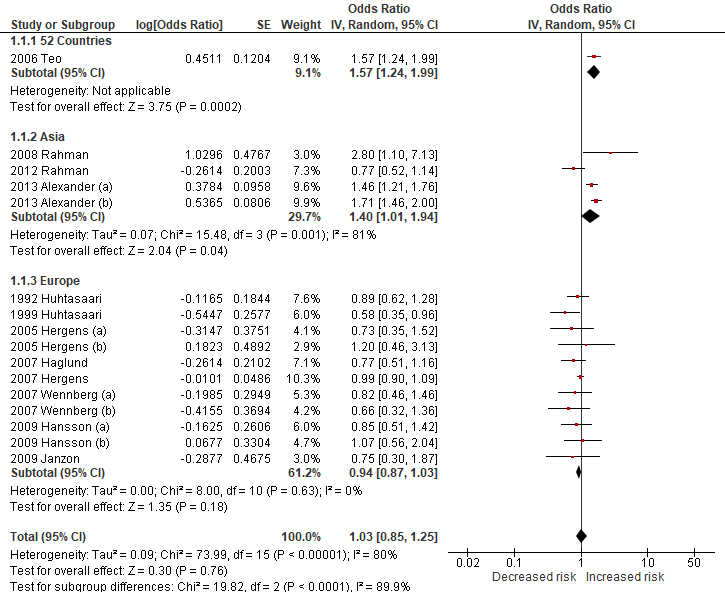 Alexander 2013 (a): Dippers, Alexander 2012 (b): Chewers, Hergens 2005 (a): Current users, Hergens 2005 (b): Former users,Wennberg 2007 (a): Current users, Wennberg 2007 (b): Former users,Hansson 2009 (a): Current users, Hansson 2009 (b): Former users STROKE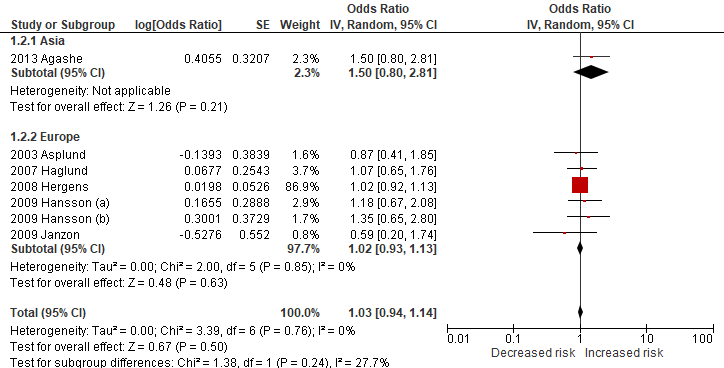 Hansson 2009 (a): Current users, Hansson 2009 (b): Former users